Anmälan till Laget.se		       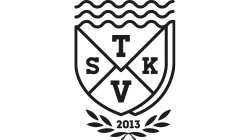 Eftersom vi använder laget.se så vill vi gärna ha er dotter registrerad här. Laget.se är ett verktyg där vi kallar till träningar, matcher samt skickar ut information om olika aktiviteter, det finns en App, sök på laget.se, och när vi uppdaterar något så blir ni notifierade via mail och notis i Appen.
Klubben använder detta system även som en närvaro uppföljning så att vi kan få ekonomiskt stöd ifrån kommunen. Spelare 
Namn _____________________________________Personnummer ________________-________Förälder 1Namn ______________________________________Mail adress__________________________________Telefonnummer_______________________________Förälder 2 (valfritt)Namn ______________________________________Mail adress__________________________________Telefonnummer______________________________